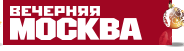 Мальвина в больших сапогах14:34 19 июня 2013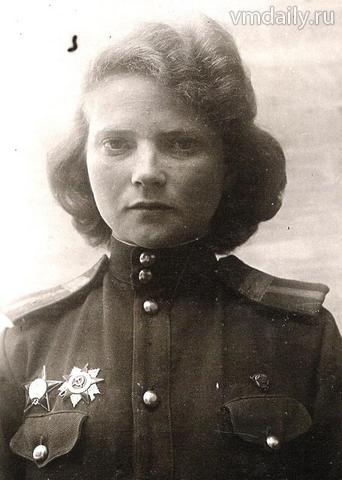 Теги: герои Великой Отечественной войны, воспоминания о войне, орден Героя Советского Союза Персоны: Мальвина Радошовецкая Михаил Сердюков, Виктория СердюковаСанинструктор стрелковой роты Мальвина Радошовецкая 70 лет назад героически форсировала Днепр, но заслуженную звезду Героя Советского Союза так и не получила… С санитарной сумкой на плече Мальвина Яковлевна прошла фронтовой путь от Ржева до Чехословакии, а потом громила еще японских милитаристов на Дальнем Востоке...В эти дни мужественной женщине исполнилось 90 лет.
Подробнее: http://www.vmdaily.ru/news/2013/06/19/malvina-v-bolshih-sapogah-201275.htmlКАК-ТО ВЫЖИТЬ — Как вы попали на фронт? — Очень просто. Мы с мамой были в эвакуации — на Ставрополье. Мама тяжело заболела. Я пошла в госпиталь, устроилась санитаркой: убирала в палатах, мыла полы, ухаживала за больными. За это мне давали лекарства, еду.Когда мама поправилась, пошла в военкомат: в школе занималась на курсах санитарок, да вот в госпитале немного поработала — возьмите, пожалуйста, в действующую армию.В сентябре 41-го получила повестку.— Мама расстроилась? — Конечно. Но отговаривать не стала. В последнем письме на фронт мама просила меня, чтобы я всегда оставалась верной дочерью — верной прежде всего своей стране...Вскоре она погибла.НЕ УБИТАЯ ПОДО РЖЕВОМ Сначала меня определили в ОРМУ — отдельную роту медицинского усиления. Это как «скорая помощь» — где особенно тяжело, туда нас и посылали.На санитарных машинах мы выезжали на участки фронта, где шли тяжелые оборонительные бои. Дальше я попала на санитарно-транспортное судно № 53.На нем вывозили раненых из-подо Ржева — там в то время шли кровопролитные бои. Мы забирали раненых, грузили на судно. На самом деле это был обычный пассажирский теплоход, рассчитанный на 350 пассажиров. Но мы брали не меньше тысячи раненых.Вдоль берегов — сплошные минные поля. Работы на судне было много: все раненые с высокой температурой, просили пить постоянно.— Сами-то вы не болели? — Однажды я несколько суток практически без перерыва работала в перевязочной. Когда меня подменили, спустилась в трюм, чтобы немного поспать, и возле кровати потеряла сознание. Дальше все, как в бреду.Очнулась... в морге. Смотрю, санитары ходят среди погибших бойцов. Как-то дала о себе знать — всполошились ребята, потащили на воздух... Оказалось, что у меня скарлатина. После госпиталя я попала в 203-ю стрелковую дивизию.КРЕЩЕННАЯ СТАЛИНГРАДОМ — Где ваша дивизия получила боевое крещение? — В августе 1942 года мы подошли к Дону в районе станицы Еланская и вместе с 197-й стрелковой дивизией под огнем противника форсировали реку. С боем был занят плацдарм на правом берегу. Немцы переполошились — жизненно важной для них стала задача сбросить нашу дивизию с правого берега Дона.Тогда они устроили нам сущий ад! Фашистская авиация беспрерывно бомбила передний край соединения, полковые тылы и переправу.Стрелковые батальоны едва успевали отражать атаки гитлеровцев. Мы стояли насмерть! 19 ноября 1942 года после мощной артподготовки наша дивизия прорвала оборону врага и освободила много населенных пунктов в Сталинградской и Ростовской областях. В феврале 1943-го мы вышли к Донбассу и освободили Краснодон, Ровеньки и Антрацит, а в августе подошли к Днепру...ПЛАЧ, КОТОРЫЙ ПРЕСЛЕДУЕТ...— В Краснодоне вы что-нибудь слышали про молодогвардейцев, ставших впоследствии героями романа Александра Фадеева? — Что там слышали… Да после того, что мы там увидели, наши бойцы еще долго были на взводе. Наша дивизия вошла в Краснодон 13 февраля 1943 года. В городе нас встретили женщины — все заплаканные, в черных платках. Что случилось? Оказывается, перед отступлением фашисты раскрыли подпольную организацию молодежи и арестовали около ста совсем юных ребят, многие из которых были школьниками. Сначала их зверски мучили, избивали в подвалах гестапо, а потом начали убивать. За связь с молодогвардейцами пострадали и взрослые шахтеры. Кого-то расстреляли, но многих похоронили заживо: бросили в 53-метровый шурф угольный шахты № 5 и завалили камнями. Оттуда несколько дней доносились стоны, но мы опоздали.ЗА ДНЕПР ОБЕЩАЛИ ГЕРОЯ… — Вас Бог миловал — как думаете, почему? — Я не больно-то верующая, честно скажу… Но до какого-то времени на мне действительно не было ни царапины…— А потом? — Мы Днепр форсировали. Меня ранило в голову уже на том — вражеском, правом берегу. Мы вцепились в правый берег Днепра и держались, как только могли. Ну, и мы с Надеждой Катковой, санитарки. День продержались, а на второй меня попытался снять немецкий снайпер.Попал в голову — зацепил правую шишечку разрывной пулей. Но пуля не разорвалась, прошла по касательной. Я даже не потеряла сознание и сама перевязала себя рубашкой… До этого тяжело ранило мою лучшую подругу Надю Каткову, хорошо еще я успела обработать ее страшные раны… А потом и для меня уже было все как в тумане. Ребята отрыли для нас небольшой окопчик, и мы там три дня проторчали. На четвертые сутки подошло подкрепление, и нас с Надей, полуживых, буквально выкопал из земли один человек хороший.Переправили на другой берег, в госпиталь.— А почему вам звезду Героя не дали? — Конечно, не ради золотых звезд умирали ребята — за Родину. Из наших десантников почти никто тогда не уцелел… Некоторые стали Героями Советского Союза.Знаю, что и меня представляли к этой высокой награде, документы даже оформили и отправили по инстанции. Однако в горячке беспрерывных боев многие благие намерения частенько испарялись куда-то… За форсирование Днепра у меня есть боевой орден — это тоже немало.ПОЛНЫЕ ФЛЯГИ И ТРОФЕЙНЫЙ ТАЗИК— Чем вы занимались 9 мая 1945 года? — Мы только дошли до Чехословакии. Но бои продолжались — эсэсовцы не хотели сдаваться. 8 мая нас построили, командир спрашивает: кто может читать по-немецки? Я поднимаю руку: давайте попробую.Сели в машину, поехали.На нейтральной полосе под городом Брно в поле стоял небольшой сельский домик. Я должна была из него по радио зачитать условия капитуляции Германии. Майор слушал. И там были такие указания: где оружие складывать, где знамена, куда пойти и к кому обращаться при сдаче в плен — примерно так.И была фраза — «mit die Flagen»... Майор услышал ее, мне подмигнул и говорит: «Правильно: и чтобы все фляги полными были!» Потом вся наша дивизия как-то собралась вместе.Построили полки — три пехотных и артиллерийский.Командир сказал, что фашистская Германия капитулировала...+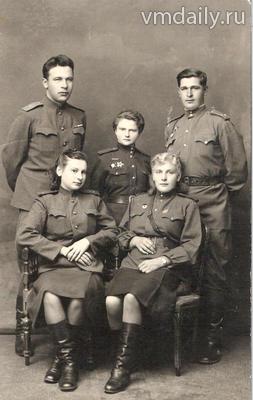 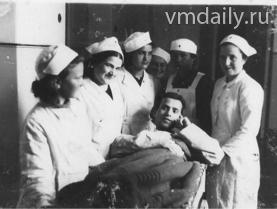 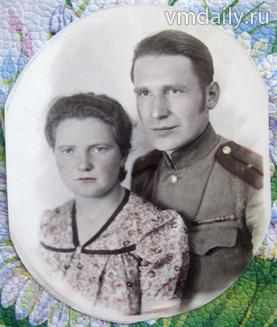 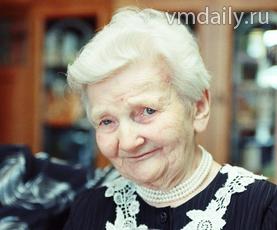 © 2013 OAO Редакция газеты "Вечерняя Москва"www.vmdaily.ruНачало формы21 Конец формыНачало формы0 Конец формыКомментарии5Гость 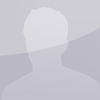 16:13 Четверг, 20 июня 2013умница русская я преклоняюсь перед вами здоровья вамНачало формы0 Конец формыНачало формы0 Конец формыГость 20:19 Среда, 19 июня 2013Какая красивая девушка! Какая невероятная сила духа!Интересно, как сложилась ее судьба после войныНачало формы0 Конец формыНачало формы0 Конец формыГость 19:33 Среда, 19 июня 2013Удивительная женщина, вот это характер! Интересно, как сложилась ее жизнь после войны, чем она занималась в мирное время? Жаль, что об этом в статье нет ни слова...Начало формы0 Конец формыНачало формы0 Конец формыГость 18:43 Среда, 19 июня 2013А пото долго-долго работала в Московском городском дворце пионеров. Удивительной силы, редкостного ума и обаяния женщина! Доброго Вам здоровья, Мальвина Яковлевна!Начало формы0 Конец формыНачало формы0 Конец формыГость 16:35 Среда, 19 июня 2013Удивительная юность , и такая добрая женщина!Начало формы0 Конец формыНачало формы0 Конец формы
Подробнее: http://vmdaily.ru/news/2013/06/19/malvina-v-bolshih-sapogah-201275.htmlТакая страшная работа – война. Часть 118:26 20 июня 2013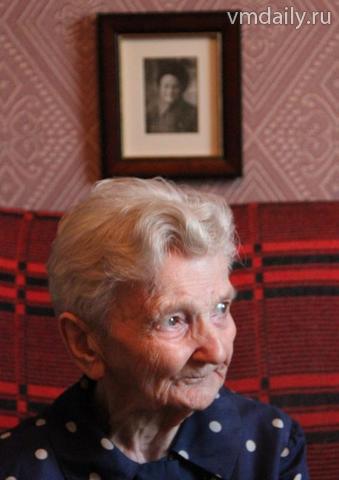 Мальвина Яковлевна Лебедева (Радошовецкая) 14 июня 2013 года. Завтра ей исполнится 90 лет.Фото: Михаил СердюковТеги: герои Великой Отечественной войны, воспоминания о войне Персоны: Мальвина Лебедева Михаил Сердюков, Виктория Сердюкова 64Версия для печати Часть 1.Мальвина Яковлевна Лебедева (Радошовецкая), санинструктор стрелковой роты и комсорг 592 стрелкового полка 203-й Запорожско-Хинганской стрелковой дивизии по просьбе корреспондентов «Вечерней Москвы» продолжила свои воспоминания о войне, а также рассказала о своей послевоенной и сегодняшней жизни…  Стопудовые сапоги - Мальвина Яковлевна, у поэтессы Юлии Друниной, которая, кстати, как и вы, попала на фронт в 41- м году и «работала» там санинструктором,  есть прекрасное стихотворение - «Запас прочности» называется. Будто бы о вас написано:«До сих пор не совсем понимаю,Как же я, и худа, и мала,Сквозь пожары к победному МаюВ кирзачах стопудовых дошла.И откуда взялось столько силыДаже в самых слабейших из нас?..Что гадать! - Был и есть у РоссииВечной прочности вечный запас».- Да таких девчонок, как я, знаете, сколько на войне перебывало!.. Известно, что их было там не меньше миллиона - от прачки до летчицы. Большинство ведь не вернулись домой.- Всем им - вечная память…- Хорошо бы эту память еще как-то увековечить. Например, сделать памятник женщинам на войне и поставить на Поклонной горе. Ведь заслужили… - У женщин на войне особые неудобства? - Конечно. Мне, например, старшина долго не мог сапоги подобрать по размеру. Тридцать четвертый размер был у меня – не делали тогда такой обуви для солдат. Пришлось ходить в «сорок первом» - самое маленькое, что нашлось у старшины. Намотала портянок... Меня так и прозвали: «маленькая женщина в больших сапогах». Действительно, мне казалось, что они стопудовые! И белье я носила мужское – ведь на женщин война не рассчитана... Как-то привыкла. Война, действительно, заставляет человека перерождаться. Сильные чувства концентрируются, слабости отбрасываются. Умирать никому не хочется – проверенный факт. На этот счет мысль простая пульсирует: какие бы ужасы ни творились вокруг, надо как-то выживать... - Чтобы победить, разумеется?- Можно и так сказать...- У мертвых на войне своя победа?- Ох, я видела столько погибших... Однажды к нам прибыло пополнение – едва ли ни в полном сборе класс вчерашних школьников после выпускного бала. Начался бой, и через четверть часа ни одного из них уже не осталось в живых. Ребята плохо были обучены военному делу – не успели их подготовить, как надо. За что эти юнцы приняли смерть? За нашу победу... Так что победа и у погибших, и у тех, кому повезло уцелеть, одна на всех...- «Одна на всех – мы за ценой не постоим» - так еще в песне поется...     - Цену нашей Победы я определить не берусь – настолько она велика. Вспоминать не хочется, как мне было страшно...- Что самое страшное на войне?- Все страшно. Буквально всё! Стреляют - страшно. В плен попасть - это ужас какой-то... Страшно даже когда тихо: не знаешь, что в следующую секунду может с тобой случиться... Я уже не говорю про условия: они чаще всего были запредельными. Поэтому мне было страшно все четыре года. С сентября 41 до сентября 45-го, ведь я еще Маньчжурию захватила – там нам тоже непросто пришлось, с японцами...- Мальвина Яковлевна, как могла миниатюрная, хрупкая девушка ростом чуть более полутора метров отправиться на войну, да еще санитаркой?!.. У вас же руки детские до сих пор... Как вы раненых выносили из боя? - На шинели... на плащ-палатке. Хваталась за край и тащила. Понимаю, вам трудно в это поверить. Мне и самой – иногда... Но так было! Работала изо всех сил.- Воевали!- Да нет, это наши бойцы воевали. А я работала. Сначала санинструктором, а потом еще и комсоргом батальона, полка...- Как комсорг, вы, наверное, и сами водили в атаку – руку с пистолетом вверх  -  «Ура, вперед! За Родину! За Сталина!»...- Нет, в атаку нас водили командиры. Разное при этом кричали, бывало и матом. «За Родину!» тоже было. Но такого, чтобы «За Сталина!», честно скажу, я не слышала.  Все это позже придумали – для кино.- И собрания перед боем не проводили?  - Собрания я проводила. Особенно перед боем, в короткое затишье... Нужно было довести до солдат не только оперативную обстановку, но и растолковать смысл очередных приказов...- Например, приказа главковерха Сталина, который в войсках  окрестили  «Ни шагу назад!»... - Как раз с этим приказом, который вышел под номером 227, все было ясно. В нем говорилось о необходимости защищать каждую пядь советской земли и о том, как укреплять боевой дух и дисциплину. Выполняя его, люди погибали сотнями, тысячами... Но не отступали. Без этого не было бы нашей Победы.- Вам встречались фронтовики, которые перед боем крестились?- Возможно, и были такие, но я не видела. Сама я неверующая - есть причины, сугубо личные... Не думаю, что именно Бог помог нам в той войне. Победили благодаря терпению солдатскому, и какому-то особому пониманию, что надо гнать фашистов всеми возможными способами.ЧИТАЙТЕ ТАКЖЕМальвина в больших сапогахСанинструктор стрелковой роты Мальвина Радошовецкая 70 лет назад героически форсировала Днепр, но заслуженную звезду Героя Советского Союза так и не получила… (читайте далее...)Такая страшная работа – войнаЧасть 2 (читайте далее...)Часть 3 (читайте далее...)Часть 4 (читайте далее...)Часть 5 (читайте далее...)
Подробнее: http://vmdaily.ru/news/2013/06/20/takaya-strashnaya-rabota-vojna-201528.html=+Такая страшная работа – война. Часть 218:38 20 июня 2013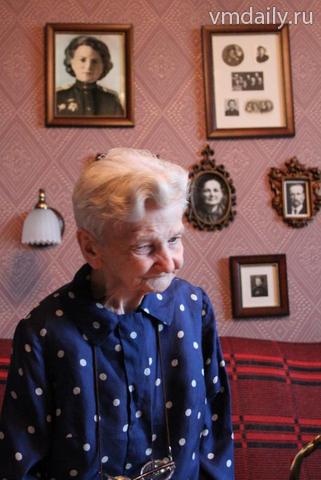 Мальвина Яковлевна Лебедева (Радошовецкая) 14 июня 2013 года. Завтра ей исполнится 90 лет.Фото: Михаил СердюковТеги: герои Великой Отечественной войны, воспоминания о войне Персоны: Мальвина Лебедева Михаил Сердюков, Виктория Сердюкова 52Версия для печати Часть 2.Мальвина Яковлевна Лебедева (Радошовецкая), санинструктор стрелковой роты и комсорг 592 стрелкового полка 203-й Запорожско-Хинганской стрелковой дивизии по просьбе корреспондентов «Вечерней Москвы» продолжила свои воспоминания о войне, а также рассказала о своей послевоенной и сегодняшней жизни… Мучения продолжались годами- На фронте вам часто хотелось есть?- Случались голодные дни, конечно… Тогда есть зверски хотелось, но были другие дела, и я об этом как-то не думала. А вообще после войны я физически возненавидела пшенку и перловку... Часто еду в окопы приносили глубокой ночью, в огромных термосах. Почти всегда она была остывшая и невкусная...- Ночью – какая еда, поспать бы!..- Сон на фронте - особая тема. Случалось, что люди на время теряли зрение – заболевали так называемой «куриной слепотой». Происходило это от невозможности нормально выспаться, от недоедания, усталости. Марши же в основном ночные. Солдаты идут и засыпают на ходу. Санитарки связывали ребят бинтами, чтобы не уснули и не потерялись. Не командиру же это делать... - Со вшами вы по какой линии боролись: медицинской или все-таки комсомольской?- Да по какой ни борись... Помню, только в баню сходили, сменили белье – а это праздник большой, не каждый месяц бывало. Утром обстановка позволила - всех в строй. Каждый снимает гимнастерку, рубашку – показывает мне свои гигиенические достижения. Вдруг вижу – копошится мерзость под мышками одного красноармейца. Как же ты мылся, спрашиваю? Белье свежее получил? Да все, говорит, сделал как надо. Но что делать, сестричка, если они у меня из кожи лезут...- Что еще должен был сделать санинструктор и одновременно комсорг перед боем?- Перед боем важно настроить бойцов на победу. Тут приказов и постановлений мало. Желательно поговорить по душам.- Говорили? С каждым?- С каждым, конечно, не получалось. Но я старалась. Беда в том, что только познакомишься с людьми, у них, допустим, какие-то проблемы. Выслушаешь, пообещаешь разобраться после боя. И вот - бой. Половина солдат убито. А бывало и больше. Что прикажете делать?- Нет человека – нет проблемы?- Проблемы остаются – они у всех на войне в принципе те же. Места погибших занимают новобранцы. Их тоже убивают. Вот это самая большая и, к несчастью, неразрешимая на войне проблема.- Вы жили в окопах, как все солдаты, или все-таки при медсанбате? - Я была все время с бойцами. И в окопах, и за их пределами. Вот когда меня ранило на Днепре, попала в госпиталь – там «отдохнула», конечно...Молодой хирург Абрам Яковлевич Абрамов сделал мне сложнейшую трепанацию черепа. Он - красавец, медсестры звали его за глаза Евгений Онегин. Себя не щадил, работал круглыми сутками. Как-то вышел из операционной госпиталя на улицу - три ночи не спал, да и уснул на ходу. Стукнулся лбом о столб и сказал: «Извините!» После войны Абрамов работал на Байконуре и в Звездном городке с первыми космонавтами. Был знаком с Королевым, Гагариным...Главный врач Дмитрий Павлович Осадчий до того уставал, что сядет, бывало, на краешек постели, чтобы измерить пульс, и засыпает... Он хотел меня удочерить. Есть фотография с его надписью: «Моей дочурке». Он уговаривал меня отправиться к его брату, тоже хирургу, госпиталь которого находился в глубоком тылу. Только там, говорил, ты нормально подлечишься. Но я знала, что возвращаться нужно в свою дивизию.- Потому что там были все ваши друзья?- Знаете, друзья так часто погибали и попадали в госпиталя... Все менялось стремительно. Для меня дивизия стала домом родным, которым я дорожила.…Санитары обожали меня: по сравнению со здоровыми дядьками я была как пушинка. Носили меня на перевязку на руках. Спрашивали: там, на фронте, у вас много таких?Это был армейский госпиталь. И вот до меня донеслось, что какой-то грузовик едет в нашу дивизию... Я спрашиваю: кто меня довезет?- Так вы же еще забинтованная...- Как раз срок дней прошло после ранения. Я устала болеть. Наступил декабрь. Шапка-ушанка не лезет на голову - она была  плотно перебинтована. Думаю: что же мне надеть-то? Выбрала небольшую портянку. В таком виде добралась до своей дивизии. Меня встретили удивленными возгласами: «Ты жива?!» Ранение в голову - почти приговор. Но ведь обошлось... Явилась в политотдел, прямо к начальнику - Игнату Федоровичу Беспалько. Я ведь в какой-то степени была его подчиненной – должна доложить о прибытии. Когда он увидел меня, красавицу с портянкой на голове, сказал своему водителю - и я не могу этого забыть: «Вези ее, как стекло. Найди место где-нибудь в теплой избе и покорми хорошенько…»- И опять - окопы, промозглая сырость, убийственный холод – сплошные мучения... И так изо дня в день – годами!.. - Да, правда – порой на фронте мы жили в нечеловеческих условиях. Но именно они, как выяснилось, способны встряхнуть людей. Да так, что тут же выявляются какие-то потайные резервы организма и духа. Это и помогает выживать на войне.- Не секрет, что некоторые  сегодня почему-то считают, что знать, а тем более помнить об ужасах второй мировой вовсе необязательно... Не пытаемся даже представить себе, как вы относитесь к этому…- С сожалением отношусь, как же еще? А почему забывают, мне, в общем, понятно: уж, сколько поколений сменилось после тех кровавых событий... У людей давно мирная - в целом - жизнь. Правда, кто-то за эти годы успел повоевать и в Афганистане, кто-то вернулся калекой, а многие и вовсе погибли в той же, казалось бы, нашей Чечне... Есть такие ребята, о них разговор особый. Но ведь в целом страна, хоть и сделала крутой разворот, живет и дышит. Никто не бомбит города, не сжигает села, не угоняет в рабство людей... Зачем же нынешним молодым обременять себя какими-то неприятными впечатлениями от тягот Великой Отечественной? Все это дела давно минувших не дней и не лет уже даже, а десятилетий.В прошлом веке была моя война – подумать только!..ЧИТАЙТЕ ТАКЖЕМальвина в больших сапогахСанинструктор стрелковой роты Мальвина Радошовецкая 70 лет назад героически форсировала Днепр, но заслуженную звезду Героя Советского Союза так и не получила… (читайте также...)Такая страшная работа – война Часть 1 (читайте далее...)Часть 3 (читайте далее...)Часть 4 (читайте далее...) Часть 5 (читайте далее...)
Подробнее: http://vmdaily.ru/news/2013/06/20/takaya-strashnaya-rabota-vojna-201529.html+Такая страшная работа – война. Часть 318:50 20 июня 2013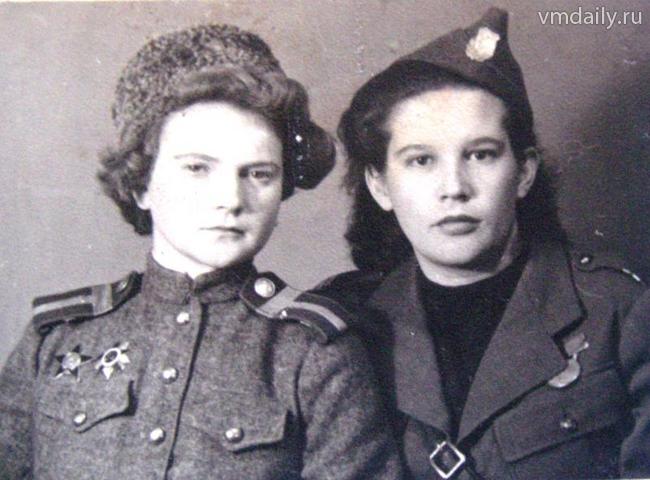 1944 год, освобождение Венгрии. Мальвина Радошовецкая с РУМЫНСКОЙ  союзницей.Фото: Архив семьиТеги: герои Великой Отечественной войны, воспоминания о войне Персоны: Мальвина Лебедева Михаил Сердюков, Виктория Сердюкова 56Версия для печати Часть 3Мальвина Яковлевна Лебедева (Радошовецкая), санинструктор стрелковой роты и комсорг 592 стрелкового полка 203-й Запорожско-Хинганской стрелковой дивизии по просьбе корреспондентов «Вечерней Москвы» продолжила свои воспоминания о войне, а также рассказала о своей послевоенной и сегодняшней жизни…Могу пригодиться– Откуда вы родом?- Из Молдавии. Есть там небольшой уютный городок – Бендеры. В нашей семье Радошовецких было шестеро детей, я младшая. Все плакали, когда я родилась, потому что и без меня еды не хватало, а тут еще один рот...- Радошовецкие – фамилия польская?- От «радо святцы» - что-то церковное, радостное... В 40-м году, когда Молдавия стала советской, я в Сороках поступила в культпросветтехникум и жила в общежитии. Там телефон висел в коридоре, и если меня звали к нему, то кричали просто: «Радио-советская!»Мой отец, Яков Абрамович, всю жизнь работал переплетчиком, так что в доме всегда было много книг. Поэтому все в нашей семье с малых лет знали грамоту, имели возможность читать. Маму мою звали Фейга Львовна... Она стирала белье в огромном корыте, а когда уставала, садилась на табуретку и бралась за какой-нибудь французский роман...- Теперь понятно, почему вас назвали Мальвиной!- Так мой брат захотел. В нашей семье любили сказки. Наверное, еще и потому, что жили бедно. Например, старший брат спал на столе, младший - под столом, а мы, четыре сестры, непонятно как размещались на одной кровати. Несмотря на все трудности, папа любил пошутить. Как-то, целуя на ночь дочерей, сказал: «Смотрите, утром ноги не перепутайте...» Мне уже было лет пять. Я как представила себе ужасную картину - проснусь, а у меня ноги другие – разревелась, да так, что сестры полночи не могли успокоить.Я никогда не знала ни бабушек, ни дедушек. Не все мои родные пережили кишиневскую черносотенную резню в апреле 1903 года...Отца не стало, когда мне было девять лет. Растить нас, детей, помог маме старший брат Юлий. Ему и двадцати не было, когда он взял на себя заботу о нашей семье, став, по сути, ее главой. Погиб на войне - в Крыму...- О войне вы нам уже вкратце рассказывали: Днепр стал для вас самой памятной на фронте рекой? - После Днепра был Днестр. Там тоже случилось такое… Мы ведь тогда и в плену могли оказаться – это пострашнее форсирования Днепра. Западня на берегах Днестра- …В апреле 44-го мы готовились форсировать Днестр. Наши войска растянулись вдоль живописного берега на несколько километров. И тут - уж не знаю, кто дал промашку - но неожиданно на нашем участке крупные силы гитлеровской пехоты и танков начали наступление. А у нас позиция – хуже не придумаешь. Стояли в излучине реки: вода с трех сторон и узкий, как бутылочное горлышко, перешеек. Его-то и перерезал враг. Мы оказались в мешке. Гитлеровцы это понимали, поэтому на рожон не лезли. Зато обстрел из всех видов оружия вели беспрерывно. Нам отвечать вскоре стало нечем - ведь боеприпасы нам подвезти не могли. Даже эвакуировать раненых с плацдарма было невозможно... О том, что еды никакой, уж молчу. Какая еда, когда голова в петле!..Одно нас хоть как-то спасало - лес. Укрылись за деревьями, сидим. Немцы совсем обнаглели, листовки начали сбрасывать: мол, дивизия окружена, ваш командир, генерал Зданович, убит... А он, действительно, выбыл из строя, но только был ранен. И уж совсем худо стало, когда погиб Игнатий Федорович Беспалько, начальник политотдела. Я бесконечно его уважала, он был для меня, как отец родной...  В свою последнюю атаку Беспалько пошел с лопатой – патроны в автомате и пистолете закончились, и он, видимо, надеялся добыть что-нибудь из оружия в рукопашном бою. Я потом на телеге тело его вывозила... - Все-таки вам удалось как-то выбраться... Случилось чудо?- Это в чистом виде героизм наших ребят. Командование окруженными частями принял на себя майор Антон Михайлович Колесников. Он сумел организовать оборону из остатков 203-й и еще одной, попавшей вместе с нами в окружение, 243 дивизии. Правда, от дивизий остались только названия – многие были убиты, а остальные получили ранения разной степени тяжести. Несколько дней и ночей мы как-то держались, используя трофейное оружие и боеприпасы. Наверное, наши пытались нас выручить, даже наверняка это делали, только ничего не вышло. Фашисты словно взбесились. Нагнали войск, будто судьба Германии решалась на этом проклятом нами тогда пятачке... Поэтому мы решили: будь что будет, надо прорываться самим. Собрали всех, кто был способен держать оружие, в один кулак, да и ударили из последних сил в районе горловины излучины Днестра.Ночь, тьма кромешная. В прорыв двинулись танки – у нас еще оставалось несколько штук. Все остальные бросились за ними с криком «ура!» Я мчалась на телеге с ранеными и тоже кричала... Сколько тогда бойцов полегло - не счесть. С нами были Герои Советского Союза Шикунов и Корнеев, а также Алексеенко, кавалер  орденов Славы всех трех степеней. Они решили прорываться на Т-34. Двое героев и механик-водитель заняли места в корпусе, а Алексеенко с бойцами устроились на броне. И надо ж такому случиться – в темноте, на большой скорости, танк выскочил на обрыв, не сумел сманеврировать и сорвался с крутого днестровского берега в реку... Все, кто был внутри, погибли.- Что же было дальше?- Машина так и осталась в воде, кто же мог тогда поднять танк?.. Мы вышли из окружения - гитлеровцы явно не ждали от нас такой наглости. Даже раненых удалось почти всех спасти. Про погибших мы, конечно, вспоминали потом, всех их помним и сегодня. Но так, чтобы найти, допустим, танк с нашими героями, и поднять его, такой мысли, признаться, долго никому из нас в голову не приходило. В братской могиле села Кошница, которое находится как раз на том плацдарме, похоронены 5167 советских солдат и офицеров, еще 3232 пропали без вести - и это только за неделю боёв 1944 года...Но танк с героями мы все же нашли и подняли.- Как это произошло? - Однажды, в конце шестидесятых годов, из тех краев ко мне приехала одна милая женщина – Ася Мироновна Книшман, она была начальником местного пионерского лагеря «Спутник». Ася рассказала, что во время строительных работ нашли портсигар, раскрыли, а в нем комсомольский билет на имя Иванова Евгения Михайловича... Комсомольский билет был подписан помощником начальника политотдела нашей дивизии Александром Шуровым. Ася Мироновна нашла Шурова, и тот направил его ко мне – как к комсоргу батальона в то время. Я не смогла вспомнить комсомольца Иванова по понятным причинам. Но тут меня осенило: да ведь там, на дне реки, целый танк с погибшими героями! Ася загорелась: будем искать. Мне ее мысль сразу понравилась. Мы написали письма в разные организации, способные помочь в этом деле. Никто не отказывался. Задействовали массу людей: руководителей всех уровней, рангов – гражданских и военных. Отыскали оставшихся в живых участников прорыва, родственников погибших. Но вот беда: где именно упал наш танк, никто не знал. И тогда я вспомнила, что в Запорожье живет один из командиров нашей дивизии - Андрей Максимович Гурский. В ту ночь он был вместе с нами и мог все видеть своими глазами. Его нашли, и Гурский подтвердил: да, видел. Я с ним созвонилась, попросила приехать на Днестр, чтобы указать точное место трагедии. Гурский приехал и указал.Когда танк вытащили из воды, он был весь в песке и иле. Шутка ли – 24 года прошло! Открыли люк, извлекли истлевшие трупы. По номерам на золотых наградах точно определили – да,  это наши... Герои Советского Союза - за Днепр - капитаны Иван Тимофеевич Шикунов и Григорий Иванович Корнеев. А вот у механика-водителя только алюминиевую ложку нашли, на ней процарапаны были инициалы – «М.К.» Сразу установить, кто это был, нам не удалось. Поэтому могила танкиста некоторое время была безымянной. Но поисковики потом выяснили, что звали героя Константином Митрофановым...    Похоронили наших ребят на высоком берегу Днестра близ Дубоссар. Там же замер на века и поднятый танк Т-34. Получился мемориальный комплекс, который назвали «Курган Славы». Тысячи людей со всей округи пришли поклониться героям в день открытия этого мемориала. Я тоже приехала, возложила цветы... Это было в 1968 году.Философия лейтенанта Лебедева- Расскажите, как вы познакомились со своим будущим мужем? Он тоже фронтовик?- Меня все спрашивали: «Ну, как это ты всю войну прошла, и замуж ни разу не вышла?» Если вы где-то найдете мою характеристику, то узнаете как: я была очень строгая и никаких мужских вольностей по отношению к себе не допускала.  Ко мне никто подойти-то не смел без дела... На роль походно-полевой жены я никак не подходила. А потом, если кто и засматривался на меня поначалу, так ведь ненадолго. У пехотинцев жизнь коротка – это ж известно...- И в любви вам никто не объяснялся?- Говорю же – не смели. А с будущим мужем, Валентином Ивановичем Лебедевым, мы впервые встретились в Венгрии – на всеармейском сборе комсоргов. На фронте затишье, и нам дали на это несколько дней. Почему-то меня назначили старшей. Я должна была знакомить комсоргов с распорядком дня, выслушивать их пожелания и доводить до руководства. Распорядитель этакий... А поскольку я ростом метр 56 сантиметров, то перед каждым выступлением меня ставили на табуретку, чтобы все видели своего командира...И вот смотрю краем глаза – ходит вокруг меня один лейтенант, а в руках у него небольшая книжечка с выступлениями Сталина. Наконец, подходит ко мне и говорит:  «Да что же это такое, старшина! Нас собрали, оторвали от важных дел, а ни одного занятия по философии даже не запланировано?!» А для меня философия хуже немецкой атаки. Я строго посмотрела на любознательного лейтенанта и говорю: «По программе не предусмотрено, но я доложу о вашем пожелании начальству...» Ну, и забыла об этом. Думала, что и он забудет – подумаешь, блажь нашла... Но он через день снова ко мне: и опять требует занятий по философии. Делать нечего, пошла к начальнику политотдела – так, мол, и так, слушатель по фамилии Лебедев требует лектора по философии. Тот на меня посмотрел квадратными глазами: шутишь!.. Да нет, говорю – какие шутки. Он уже проходу мне не дает... В общем, нашли в недрах политотдела какого-то философа. Он  пришел к нам на занятия, начал читать свою лекцию. Смотрю, как там Лебедев – доволен? И что наблюдаю: сидит-сидит Лебедев, смотрит на философа осовевшими глазами, и вдруг голова его буйная падает, и он засыпает. От долгого ожидания перенервничал, видимо. Словом, подвел меня...После занятия я на него налетела: что же вы, говорю, такое себе позволяете... Он извиняться и каяться: тепло, не стреляют, расслабился. А потом говорит: «Как жаль, что со мной нет моего лучшего друга Вити - вот уж кто по-настоящему философию уважает!»Виктор Альбац – его фронтовой товарищ-москвич, жил в Армянском переулке. Как раз в то время был дома, лечился после ранения. Письмо Валентину прислал, где подробно рассказывал, как хорошо отметили 23 февраля...И вот мой новый знакомый говорит: «Так мне в Москву хочется...» Прозвучало это так искренне и тепло, что и мне захотелось туда же...- Ваш будущий муж был москвичом? - Нет, Валентин был из Питера. Его отец, как и все Лебедевы, работал на «Красном выборжце». Мама трудилась уборщицей в поликлинике, брат служил в военно-морских частях. Мой будущий муж закончил ФЗО, поступил в институт. Всякие науки – и технические, и гуманитарные – уважал с детства. На войне служил в полку связи. У меня даже была фотография, где он сидит в девичьем окружении. Видный был такой лейтенант... Демобилизовался лишь весной 46-го. Мы переписывались, а встретились, как и хотели когда-то – в Москве. Здесь же и двух дочурок родили...ЧИТАЙТЕ ТАКЖЕМальвина в больших сапогах
Санинструктор стрелковой роты Мальвина Радошовецкая 70 лет назад героически форсировала Днепр, но заслуженную звезду Героя Советского Союза так и не получила… (читайте далее...)Такая страшная работа - войнаЧасть 1 (читайте далее...)Часть 2 (читайте далее...)Часть 4 (читайте далее...)Часть 5 (читайте далее...)
Подробнее: http://vmdaily.ru/news/2013/06/20/takaya-strashnaya-rabota-vojna-201531.html+Такая страшная работа – война. Часть 418:59 20 июня 2013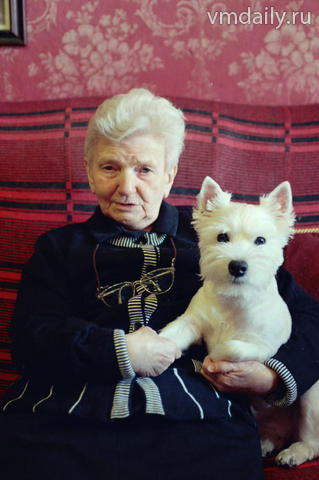 Мальвина Лебедева и пес Лорд в апреле 2011 года в Москве.Фото: Михаил СердюковТеги: герои Великой Отечественной войны, воспоминания о войне Персоны: Мальвина Лебедева Михаил Сердюков, Виктория Сердюкова 41Версия для печати Часть 4.Мальвина Яковлевна Лебедева (Радошовецкая), санинструктор стрелковой роты и комсорг 592 стрелкового полка 203-й Запорожско-Хинганской стрелковой дивизии по просьбе корреспондентов «Вечерней Москвы» продолжила свои воспоминания о войне, а также рассказала о своей послевоенной и сегодняшней жизни… Трофейный тазик-  Вы что-то привезли в Москву – с войны? Говорят, иные везли трофеи из поверженной Германии вагонами…- Ну, а я привезла с собой тазик. Это был мой законный трофей. Нашла в полуразрушенном доме. Ну, думаю, не обеднеет Европа – взяла себе... Потому что в нашем женском положении это вещь не просто полезная, а жизненно необходимая...Расскажу - может быть, не очень приличное...  Когда нас направляли на Восток – потребовалось еще дать по зубам японским захватчикам – то девчонок разместили в теплушке. Туалета там, естественно, не было. Нужно было как-то приспосабливаться - мы же живые люди... Из вагона не выйдешь - солдатики засмеют. Что делать? И вот придумали - украли у хозяйственника кастрюлю. Знали, что пропажа для него станет большим ударом. Он только что не рыдал - просил признаться и вернуть посуду. Но на это мы не могли пойти никак. Вторая проблема была, когда нас высадили в Монголии - степь да степь кругом, ни одного куста...  Я все думала, как бы зубы почистить? И еще ломали голову: куда кастрюлю-то ту девать? Таскать с собой бессмысленно, на кухню уже не вернешь. Один был выход – закопать в степи. Так потихоньку и сделали – оставили от себя подарочек будущим археологам!.. - Когда вас направили в Маньчжурию?- В июле. Одна дорога заняла 28 суток. Потом нам пришлось совершить переход через пустыню Гоби и Хинганский хребет. С боями освободили Маньчжурию. Наша дивизия после этого к почетному наименованию Запорожская добавила еще одно определение – стала Хинганской. Но с японцами мы быстро покончили. Домой я возвращались уже на крыше вагона.- Неужели места внутри не нашлось?- Не было мест. Не одна же я ехала - с ребятами. Так, до Читы – на свежем воздухе. Был сентябрь...- Хотя бы тулуп у вас был? - Тулупа у меня сроду не было – только шинель... Но потом мне немножечко повезло: на какой-то станции ночевали в избе, и я умудрилась поранить нос. Меня тут же перебинтовали – вид получился весьма боевой, впечатляющий. Поэтому дальше я уже ехала с комфортом – в санитарном поезде. В Москве землячка жила знакомая, у нее и остановилась. И долго еще ходила в шинели, гимнастерке и сапогах, других нарядов ведь не было. Но мне и не надо было. Ведь даже в театр так пропускали. А тут еще грудь в орденах и медалях – вообще, красота. Фронтовичка!..Хрущеву я показала настоящий Дворец- Непросто, наверное, было привыкать к мирной жизни? - Определенный дискомфорт я испытывала - поначалу. Но мирная жизнь все-таки сказка... По сравнению с фронтом - о-о!.. И голодно было сразу после войны, и многого не хватало, но к хорошему, как известно, привыкаешь мгновенно. Когда мы освобождали Молдавию и Румынию, я, как знающая местный язык, помогала руководству дивизии в качестве переводчика. Получалось неплохо. Дай-ка, думаю, и на гражданке попробую. И предложила свои услуги ТАСС – главному информационному агентству страны. На меня посмотрели и приняли в международный отдел. Там я поработала несколько лет, а потом уже пригласили в Румынское посольство. В какой-то степени все это было мне интересно, но чего-то все-таки не хватало. Когда я родила двух дочерей, то поняла чего же именно – больше всего на свете мне хотелось работать с детьми. Это желание удалось осуществить только в начале 60-х. На Ленгорах как раз построили новый роскошнейший по тем временам Дворец пионеров, и меня пригласили туда методистом. Потом открылся Клуб интернациональной дружбы, и я с удовольствием стала заниматься его развитием.    Кстати, на открытие нового Дворца пионеров, а было это 1 июня 1962 года, пожаловал глава государства Н.С. Хрущев с многочисленной свитой. Так получилось, что в какой-то момент я стала его экскурсоводом. Накануне мы помыли все окна, отдраили стены, полы – засверкал наш дворец, будто дивизионная операционная. Мне поручили провести Никиту Сергеевича в Зимний сад, потом я показала ему просторные и светлые аудитории, мастерские, хоровые и хореографические классы, пионерский театр, планетарий, концертный зал... Глава государства после этого так и сказал: «Я не знаю, что будут говорить другие, а мне нравится этот Дворец».- У вас есть фотография, где вы с Хрущевым?- Есть. Но там совсем немного меня – ноги только...-  А с другими знаменитостями, например, с первым космонавтом  Гагариным?- С ним дети фотографировались. Мы захотели назвать наш Клуб его именем. Не очень оригинально, конечно, но нам очень хотелось. Дождались, когда Юрий Алексеевич заглянет к нам во Дворец – на «огонек» и прямо спросили: «Можно?» Он улыбнулся и разрешил. С тех пор Клуб интернациональной дружбы носил у нас имя Юрия Алексеевича Гагарина.- Кто еще бывал в вашем Клубе?- Да все «прогрессивное человечество», как тогда говорили. Дин Рид, например, американский певец, киноактер. Есть фотография – выступает перед нашим активом. Или вот фотография с нашей «бабой Маней» - так мы звали легендарная разведчицу, партизанку, участницу трех войн Марию Александровну Фортус. Помните, фильм «Салют Мария», где ее играет Ада Роговцева? Настоящая «баба Маня» частенько к нам приезжала.- Вам, как фронтовику, было о чем поговорить с ней...- Войну мы старались не вспоминать, все больше говорили о детях. К тому же я совсем не разведчица... Автор «Чипполино» Джанни Родари к нам приезжал, книги свои подписывал. Ой, да кого только не было! Наши дети от таких гостей были в восторге.ЧИТАЙТЕ ТАКЖЕМальвина в больших сапогах
Санинструктор стрелковой роты Мальвина Радошовецкая 70 лет назад героически форсировала Днепр, но заслуженную звезду Героя Советского Союза так и не получила… (читайте далее...)Такая страшная работа – войнаЧасть 1 (читайте далее...)Часть 2 (читайте далее...)Часть 3 (читайте далее...)Часть 5 (читайте далее...)
Подробнее: http://vmdaily.ru/news/2013/06/20/takaya-strashnaya-rabota-vojna-201533.html+Такая страшная работа – война. Часть 519:04 20 июня 2013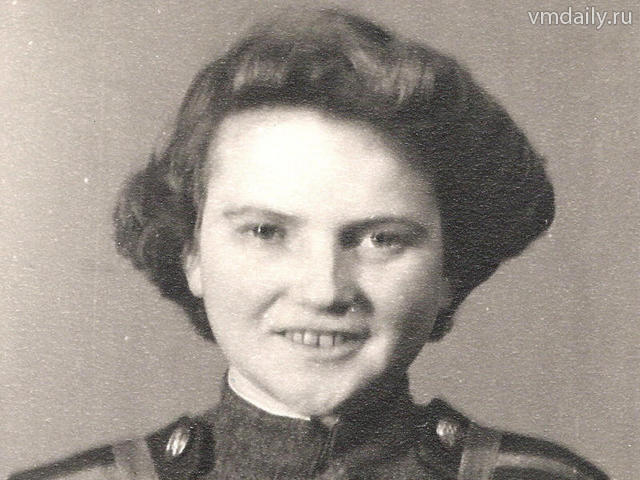 Мальвина Лебедева.Фото: "Вечерняя Москва"Теги: герои Великой Отечественной войны, воспоминания о войне Персоны: Мальвина Лебедева Михаил Сердюков, Виктория Сердюкова 49Версия для печати Часть 5.Мальвина Яковлевна Лебедева (Радошовецкая), санинструктор стрелковой роты и комсорг 592 стрелкового полка 203-й Запорожско-Хинганской стрелковой дивизии по просьбе корреспондентов «Вечерней Москвы» продолжила свои воспоминания о войне, а также рассказала о своей послевоенной и сегодняшней жизни… Чтобы не было больше войны- Чем сейчас занимаетесь, Мальвина Яковлевна? - Когда меня спрашивают: какие новости, я отвечаю: знаете, я не помолодела... Это самая свежая новость. А если серьезно... Звонят девчонки из Дворца пионеров – помнят, любят, иногда навещают – я же им пол мирной жизни своей отдала... Так вот большинство из них сейчас, словно под гребенку какую-то очень жесткую, выбраковывают и увольняют. А педагоги-то славные – я же их знаю. Все с огромным положительным опытом работы с детьми. Умеют увлечь, завести...- Может быть, дело в том, что ребята сегодня совсем другие и педагогам восьмидесятых и даже девяностых годов с ними явно не совладать? - Да в чем же они другие? В том, что компьютер имеют, и готовы часами торчать в Интернете? Скачивать игры, где постоянно стреляют и пока всех не убьют, не успокоятся?.. Мы даже немцев всех убивать не стали, хотя руки чесались... Подержали самых отпетых в плену, да и домой отпустили – вон какую Германию они там отгрохали... Я это к тому, что в любые времена у детей нужно, прежде всего, развивать историческую память, на созидательных примерах учить добру, непременно делать инъекции милосердия и много чего другого. А то приходят ко мне ребята в красивой форме, голубых беретах и с гордостью называют себя Детской общественной организацией «Юные миротворцы». Хорошо, говорю, а вы знаете, кто такие настоящие миротворцы? Чем они занимаются? В ответ - тишина! Они не знали даже, почему их береты голубого цвета, а не оранжевого, к примеру. Пришлось рассказать, теперь знают. Замечательные, в принципе, дети. Волонтерством вот занимаются – помогают людям, несут им добро. Толк из таких непременно будет.- Что было для вас самой большой радостью за последние годы - назовите, пожалуйста?  - Самое радостное событие – конечно же, поездка в Запорожье. Этот город наша дивизия освобождала 70 лет назад. Я туда ездила с дочерью Машей… Весьма волнительную для меня поездку специально организовал «Дом детских общественных организаций Москвы». Я давно хотела поехать на Днепр – поклониться павшим товарищам-однополчанам. На Украине вообще, а в Запорожье так особенно много памятников героям Великой Отечественной войны – «Переправа», «Скорбящая мать» и многие другие. Но самый дорогой для меня – это памятник в честь родной 203 дивизии. Есть и такой, оказывается. Вокруг того места, где его поставили, многоэтажные жилые дома - теперь это спальный район Запорожья. Но когда-то ведь именно здесь начинались окопы фашистов. Немцы яростно защищались, когда мы наступали, много там наших ребят полегло…- Кто и на что поставил памятник вашей дивизии – неужели скинулись ветераны? - Да куда ветеранам-то, с нашими пенсиями…  Те немногие, кто еще на этом свете остался, в основном лежачие да ползучие. Деньги на памятник нашей дивизии собрали простые люди, жители города. Видимо, не хотят забывать тех, кто завоевал для них мирную жизнь. К тому же в Запорожской городской администрации работают умные и дальновидные люди, они поддержали своих земляков, и получилось весьма достойное сооружение. -  Чтобы дети не забывали, и дети детей… - Да, они так рассуждают и память о войне хранят свято. Я специально приехала в Запорожье, чтобы найти этот памятник и поклониться. Нас встретили там, как родных. Свозили даже на место, откуда мы когда-то форсировали Днепр. Знаете, какие нахлынули воспоминания…   - А как вам  живется сегодня, Мальвина Яковлевна?  - Теперь я, к сожалению, не выездная. Слезятся глаза - это плохо, потому что единственное, чем я могу себя занять, это чтение... 13 лет назад на нашу семью обрушилось страшное несчастье: погибла младшая дочь Светлана - во дворе нашего дома на проспекте Мира ее сбила машина. А в 2006-м году не стало и её дочери и моей старшей внучки Катеньки… И снова – трагическая смерть.Машенька, моя старшая дочь, со мной, слава Богу! Говорю так, потому что после таких утрат... Но у меня есть еще двое внуков - Максим и Данила, а также правнуки - Алексей и Александр.  В последние годы то один перелом у меня, то другой... Но я никогда, даже после ранения, не падала духом. Заряжалась всякими лекарствами, и к молодежи поближе – с ребятами про хвори  как-то забываешь.- Речь о ребятах из Детского движения Москвы – они вас не забывают?- Перед Днем Победы идет буквально поток посетителей из разных организаций и школ. В основном, конечно, приходят дети. Мы с дочерью Машей всем рады. И чаем напоим, и поговорим по душам. Но как праздник прошел, посещения становятся редкими. Я понимаю – у всех свои дела. У самой внуки и правнуки – они тоже вечно заняты.- Время такое: расслабишься - и знаний не получишь толковых, и на жизнь не заработаешь...-  Вот поэтому я и жалею современных деток. Хочется, чтобы все у них получилось не как у нас.- Главное – чтобы не было войны? Помните, как говорили в советские времена... - Правильно говорили. Это, действительно, самое главное. Во все времена.   Справка ВМЛебедева (Радошовецкая) Мальвина Яковлевна родилась 15 июня 1923 года в городе Бендеры (Молдавия). После окончания школы по комсомольской путевке была направлена на учебу в политпросветтехникум города Сороки. Там ее и застала война. Восемнадцатилетней девушкой добровольцем ушла на фронт. С санитарной сумкой прошла всю войну – от Ржева, Ростова-на-Дону до Чехословакии. В июле 1945 года в составе 203-й дивизии по железной дороге прибыла в Монголию. Преодолев безводную пустыню Гоби и Хинганский хребет, участвовала в освобождении Маньчжурии от японских захватчиков.Воинское звание на войне – старшина медслужбы. Постоянно исполняла обязанности комсорга в стрелковой роте, батальоне, полках. Награждена орденом Красной Звезды, орденами Великой Отечественной войны разных степеней, медалями.   После войны Мальвина Яковлевна работала в международном отделе ТАСС (1946-50 г.г.), потом переводчиком в Румынском посольстве (1950-1961 г.г.). С 1962 года до середины восьмидесятых – методист-воспитатель Московского Дворца пионеров и школьников на Ленгорах, один из создателей знаменитого в свое время Клуба интернациональной дружбы. Далее трудилась в системе профтехобразования СССР. М.Я. Лебедева член Советского, а затем Российского комитета ветеранов войны и военной службы, а также Фонда мира (с 1962-года). В рамках этих организаций всю жизнь заботилась о ветеранах различных войн, сиротах, беженцах, солдатских матерях. До последнего времени, пока могла самостоятельно передвигаться, ездила в госпитали к инвалидам вооруженных конфликтов в Афганистане и Чечне.Мальвина Яковлевна является почетным активистом Детского движения Москвы, она член жюри городского конкурса эссе «Ветеран в моей семье» (программа «Моя семья в летописи Великой Отечественной войны»).Проживает в Москве, на проспекте Мира…ЧИТАЙТЕ ТАКЖЕМальвина в больших сапогахСанинструктор стрелковой роты Мальвина Радошовецкая 70 лет назад героически форсировала Днепр, но заслуженную звезду Героя Советского Союза так и не получила… (читайте далее...)Такая страшная работа – войнаЧасть 1 (читайте далее...)Часть 2 (читайте далее...)Часть 3 (читайте далее...)Часть 4 (читайте далее...)
Подробнее: http://vmdaily.ru/news/2013/06/20/takaya-strashnaya-rabota-vojna-201535.html+++++